УКАЗАНИЕ МЕР БЕЗОПАСНОСТИ К  работе  с  насосом  допускаются  лица,  изучившие   правила обращения	с  насосом  и  прошедшие   инструктаж  по  техникебезопасности.Следите за надежным креплением и исправностью нагнетательного трубопровода. Не применяйте рычаг большей длины, чем приложенный к  насосу. Не работайте с насосом без манометра. Контролируйте давление в нагнетательной трубопроводной линии по манометру и не поднимайте его выше указанного в паспорте Не производите ремонтные работы при нахождении насоса и трубопроводной линии под давлением. 8. ХАРАКТЕРНЫЕ НЕИСПРАВНОСТИ И СПОСОБЫ ИХ УСТРАНЕНИЯ10. ГАРАНТИЙНЫЕ ОБЯЗАТЕЛЬСТВАГарантийный срок 12 месяцев со дня отгрузки изделия потребителю при условии соблюдения им правил технической эксплуатации, транспортировки и хранения.ПРИМЕЧАНИЕ: Завод-изготовитель оставляет за собой право вносить изменения в конструкцию узлов и деталей, не влияющих на работоспособность и другие параметры изделия.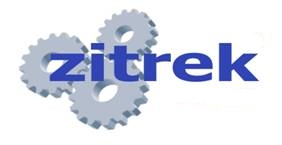 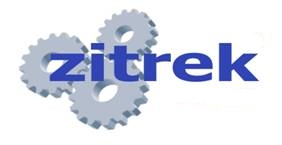 НАСОС ИСПЫТАТЕЛЬНЫЙ РУЧНОЙZitrek SY-25Паспорт и руководство по эксплуатации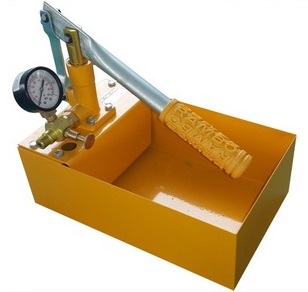 1. НАЗНАЧЕНИЕ ИЗДЕЛИЯНасос испытательный ручной Zitrek SY-25 предназначен для проведения гидравлических испытаний и опрессовки различных емкостей и систем трубопроводов, включая запорно-регулирующую арматуру, после выполнения монтажных и ремонтных работ. Насос может применяться в качестве гидропривода различных устройств (домкратов, гидроцилиндров, струбцин, не имеющих собственного привода).Для точных гидравлических испытаний может применяться технический манометр с необходимым классом точности и пределом измерения давления (поставляется по дополнительному заказу).2. ТЕХНИЧЕСКИЕ ХАРАКТЕРИСТИКИПредельное давление рабочей жидкости,  бар (кгс/см2)	30Рабочая жидкость	вода, масло минеральноеРабочая температура, ºС	от 5 до 80Подача жидкости за один двойной ход рычага, см3	13Емкость бака, л, не более	5Усилие на приводном рычаге (максимальное), кгс	20Присоединительная резьба нагнетательного трубопровода	G 1/2''Габаритные размеры, мм	320  200 260Масса (без рабочей жидкости), кг, не более	4,0КОМПЛЕКТ ПОСТАВКИ Насос испытательный ручной Zitrek SY-25 в сборе – 1 шт. Шланг – 1 шт. Паспорт с техническим описанием и руководством по эксплуатации – 1 шт. Манометр (для контроля давления, входит в состав изделия) – 1 шт. УСТРОЙСТВО И ПРИНЦИП РАБОТЫ Насос испытательный ручной Zitrek SY-25 (см. рис.1) состоит из бака 1, в верхней плоскости которого установлен насос 4, в корпусе насоса находится плунжер, который шарнирно соединен с приводным рычагом.Насос снабжен всасывающим клапаном 3, нагнетательным клапаном 5 и дренажным вентилем 6 для сброса давления в системе. В нижнюю часть насоса ввернута трубка.Принцип работы насоса заключается в том, что при качании приводного рычага плунжеру сообщается возвратно-поступательное движение.Происходит всасывание рабочей жидкости из бака и подача на испытуемый объект по нагнетательному трубопроводу 7. Давление рабочей жидкости контролируется манометром 9.Рис. 1Гидравлическая схема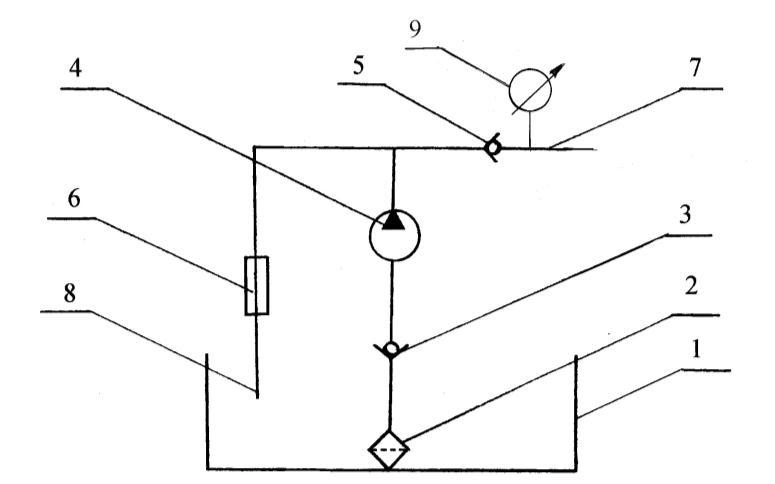 ПОДГОТОВКА К РАБОТЕ И ПОРЯДОК РАБОТЫ Удалите из насоса заводскую консервационную смазку. Наполните бак рабочей жидкостью. Произведите   пробные   качания   вхолостую   (при   открытом сбрасывающем вентиле), убедитесь в правильном взаимодействии сочленяемых частей и свободном перемещении плунжера.Подсоедините нагнетательный трубопровод 7 к испытуемому объекту. Произведите качание рычагом до достижения требуемого давления. По окончании гидроиспытаний для сброса давления медленно откройте дренажный вентиль 6. При этом рабочая жидкость через дренажный шланг 8 будет поступать обратно в бак. ТЕХНИЧЕСКОЕ ОБСЛУЖИВАНИЕ Не допускайте загрязнение насоса  и рабочей жидкости. Проверяйте и периодически очищайте заборный фильтр. После проведения работы на воде слейте воду, прокачайте вхолостую и затем закачайте в рабочую полость насоса минеральное масло. Работа насоса при температуре ниже 0С не допускается. НеисправностьПричиныСпособ устраненияПри качанииТечь в соединенияхрычагом давлениеТечь в соединенияхПодтянуть соединениярычагом давлениеЗасорился заборныйПодтянуть соединенияв системе неЗасорился заборныйПромыть сетку фильтрав системе нефильтр.Промыть сетку фильтрасоздаетсяфильтр.создаетсяПри прекращенииНеисправенУдалить загрязнения изкачания рычаганагнетательныйобратного клапанападает давлениеклапан 5.